Российская ФедерацияИркутская областьСлюдянский районДУМАКУЛТУКСКОГО ГОРОДСКОГО ПОСЕЛЕНИЯРЕШЕНИЕ«25»   февраля  2020 г.                          р.п. Култук                                               № 04/20-4Д«ОБ УТВЕРЖДЕНИИ ПРОГНОЗНОГО ПЛАНА (ПРОГРАММЫ) ПРИВАТИЗАЦИИ МУНИЦИПАЛЬНОГО ИМУЩЕСТВА КУЛТУКСКОГО МУНИЦИПАЛЬНОГО ОБРАЗОВАНИЯ НА 2020 ГОД»В целях более эффективного управления муниципальной собственностью Култукского муниципального образования  и пополнения доходной части  бюджета поселения, руководствуясь Федеральным законом от 21 декабря 2001 года № 178-ФЗ «О приватизации государственного и муниципального имущества», Федеральным законом от 06 октября 2003 года № 131-ФЗ «Об общих принципах организации местного самоуправления в Российской Федерации» и на основании  Устава Култукского муниципального образования городского поселения, зарегистрированного  Министерством  юстиции РФ по Сибирскому Федеральному округу 23.12.2005 года регистрационный № RU 385181022005001 ДУМА КУЛТУКСКОГО ГОРОДСКОГО ПОСЕЛЕНИЯ РЕШИЛА:Утвердить Прогнозный план (программу) приватизации муниципального имущества Култукского муниципального образования на 2020 год, согласно Приложению.Опубликовать настоящее решение в приложении к газете «Славное море» и опубликовать на официальном сайте администрации Култукского городского поселения.Настоящее Решение вступает в силу со дня опубликования.И.о. главы Култукскогомуниципального образования:                                                                О.А. КовалевПредседатель Думы Култукскогомуниципального образования:                                                                В.В.ИневаткинПриложение к решению Думы Култукского МО№ 04/20-4Д  от   25.02.2020 г.   Прогнозный план (программа) приватизациимуниципального имущества Култукского муниципального образования на 2020 годДвижимое имуществоЦена продажи (начальная цена) устанавливается на основании отчета об оценке рыночной стоимости имущества, подготовленного независимым оценщиком.№п/пНаименование движимого имуществаНаименование балансодержателяСрок приватизации1. Легковой автомобиль LADA PRIORA 21703, 2011 года выпуска, идентификационный номер XTA217030BO318182, №двигателя 2766846, №кузова ВО318182, государственный регистрационный знак А 154 УС38Администрация Култукского МО2 квартал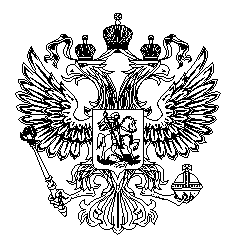 